Sustainability Recycle Schedule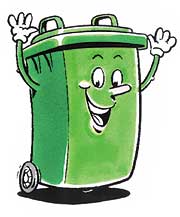 MondayMcWherterCampus CenterOperationsAvon WilliamsTuesdayClement ClayPerform.ArtsTorrenceHollandWednesdayL.R.C.BoswellCrouchR.A.S.PElliottGentryThursdayHarnedGoodwill ManorJacksonMcCordGeneral ServicesHumanitiesFridayMcWherterCampus CenterBarnC.A.R.PHumphries